Søker frikjøp (50 %): Fagressurs, seniorrådgiver plan, bygg, eiendom og geodata.Fra KS, Avdeling strategisk ikt og digitalisering Til: Kommunene, via regionale digitaliseringsnettverk.Kopi: KS Regionkontor Dato: 29.11.23KS' visjon er: "En selvstendig og nyskapende kommunesektor". KS er kommunesektorens organisasjon. Alle norske kommuner og fylkeskommuner er medlemmer, og KS er den største arbeidsgiverorganisasjonen i offentlig sektor. KS arbeider for at medlemmene skal utvikle gode lokalsamfunn med lokalt tilpassede velferdstjenesterDet er satt store ambisjoner for innovasjon i og digital transformasjon av offentlig sektor. De fleste tjenestene til innbyggere leveres i og av kommuner og fylkeskommuner. Kommunesektoren står derfor helt sentralt i de endringene som nå skjer. KS er gitt et ansvar med å koordinere og samordne kommunesektorens arbeid på området.Kommunesektoren utgjør med nær en halv million ansatte en betydelig del av offentlig sektor. Kommunesektoren leverer de fleste innbygger-rettede tjenester og er en viktig aktør i samfunns- og næringsutviklingen i Norge. I møte med fremtidens behov trengs det kunnskapsutvikling, nyskaping og omstilling. Her er det stor vilje til å løfte i flokk i kommunesektoren, i samspill både med både staten og privat sektor. I dette arbeidet er KS en viktig medspiller for medlemmene.Seniorrådgiver plan, bygg, eiendom og geodataVil du jobbe med samfunnsutvikling og norsk kommunesektor?KS søker nye krefter fra medlemmene til fagområdet plan, bygg, eiendom og geodata! Vi har behov for kapasitet og kompetanse i KS på området. KS søker derfor frikjøp av ca 50 % stilling en faglig erfaren rådgiver fra et av våre medlemmer. I KS er det avdeling SIKT (Strategisk IKT og digitalisering) som er ansvarlig for KS’ interessepolitikk og kommunesektorens strategiske samordning på digitalisering. Dette gjelder også kommunesektorens strategiske råd og utvalg på plan, bygg, eiendom og geodata, samt samstyringsstrukturen for digitalisering for øvrig, herunder koordineringen av de regionale digitaliseringsnettverkene. Utviklingsarbeidet i kommunesektoren skjer først og fremst i samspill mellom medlemmene. Utover å ha en nær kobling til egen kommune, og tilhørende fagnettverk og kompetanse, vil rådgiveren jobbe tett sammen med både fagansvarlig for plan, bygg, eiendom og geodata, men også en rekke andre flinke folk i KS! Rådgiveren vil ha en viktig og fasiliterende rolle på området for digitalisering i teknisk sektor, og utbredt kontakt både med medlemmene, nasjonale myndigheter og leverandørmarkedet. Her er det altså sjanse til å ta i bruk, og bygge nettverk, og se det lokale i lys av det nasjonale – og like viktig: det nasjonale i lys av de lokale behovene!Som rådgiver på området vil du jobbe tett med fagavdelinger innen området for forskning, innovasjon og digitalisering og andre områder i KS – ikke minst avdeling for samferdsel, plan og miljø. KS har etablert et strategisk råd for planlegging, utbygging og geodata som du vil delta i. Rådet må videreutvikles og vil spille en viktig rolle i kommunesektorens felles arbeid på området, i utviklingsprosjekter sammen med medlemmene og i samarbeid med staten. Vår nye rådgiver vil også delta aktivt i KS sin samstyringsstruktur og i fag- og prioriteringsutvalget for teknisk sektor.Utover dette skal vår rådgiver: Støtte KS i å ta en ledende rolle innen utvikling og utøvelse av interessepolitikk innenfor digitalisering av teknisk sektor og eiendombidra inn i nasjonale innovasjons- og utviklingsprosjektdelta i aktuelle nasjonale råd og utvalgha bred medlemskontakt, ha en formidlingsrolle om det nasjonale utviklingsarbeidet både overfor egne medlemmer, nasjonale myndigheter og leverandører til sektoren.samarbeide med forvaltningen om relevante kommunale felleskomponenter og løsningerdelta som KS’ ressurs i relevante digitaliseringsprosjekter, både kommunale og statligedelta i utredningsarbeid og behandling av saker i KS innenfor stillingens arbeidsområderVi søker en erfaren og trygg rådgiver med strategisk teft og god forståelse i stillingens faglige bredde. Vi ønsker høyere utdanning på masternivå fra ett av fagfeltene stillingen som omfatter, men lang og særlig relevant erfaring kan kompensere for manglende grad. Erfaring fra kommunal tjenesteytelse og IKT-prosjektarbeidet er en stor fordel. Vi ønsker å inngå et langsiktig samarbeid, med mulighet for langvarig frikjøp av KS, minimum et år.Hva vi ser etter hos deg? For å lykkes i rollen må du evne og kombinere strategisk arbeid og et høyt krav om leveranser innenfor et bredt fagområde. Du jobber strukturert og etterrettelig, samtidig som du har fokus på fremdrift. Det komplekse formidler du på en enkel måte, både skriftlig og muntlig. For mer informasjon om stillingen se kontaktpersoner under.Vi ber de som er interessert melde sin interesse snarest og senest innen 20.12.23. Skrive noen ord om deg selv, hva du har gjort og motivasjonen du har for å jobbe nasjonalt. Send en uformell søknad til: heidi.liv.tomren@ks.noHar du spørsmål, ring gjerne Heidi Liv Tomren på tlf: 915 86317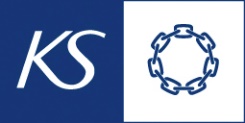 